AMA Public Health Awards 2020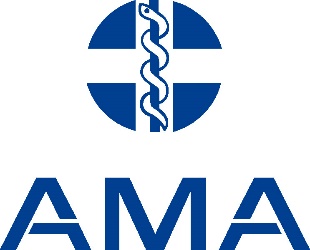 Nomination FormAMA Excellence in Healthcare AwardNominations close COB Thursday 23rd April 2020Please provide a short statement addressing the nominee’s suitability against the award criteria.Details of the NomineeDetails of the NomineeDetails of the NomineeDetails of the NomineeDetails of the NomineeFull NameContact numberAddressCity, PostcodeCity, PostcodeCity, PostcodeEmailDetails of person making the nominationDetails of person making the nominationDetails of person making the nominationDetails of person making the nominationDetails of person making the nominationFull NamePreferred contact numberAddressCity, PostcodeCity, PostcodeCity, PostcodeAre you a current AMA member?Are you a current AMA member?Are you a current AMA member?EmailYes, member number:No                                             Yes, member number:No                                             Yes, member number:No                                             Supporting statementSignature of person making the nominationDate